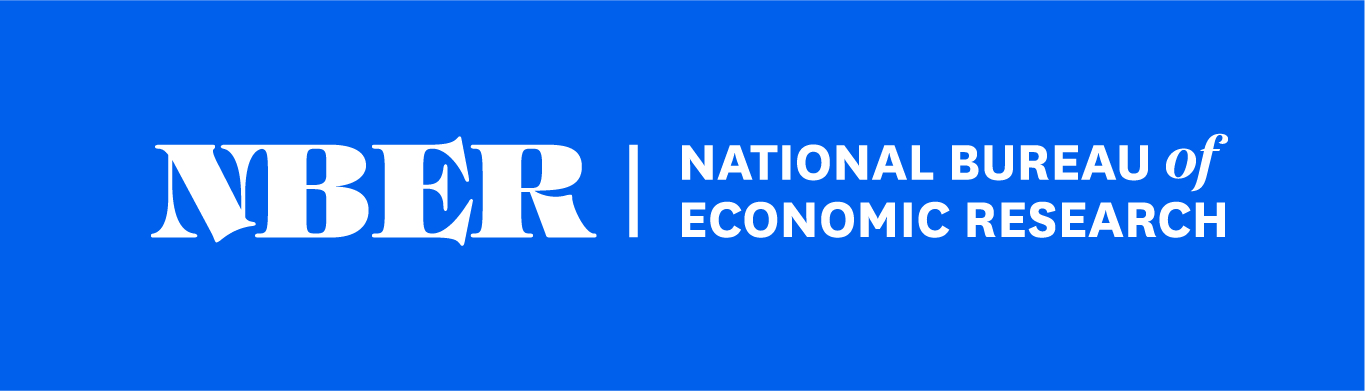 Behavioral Finance Working Group MeetingNicholas C. Barberis, OrganizerMay 15, 2020Supported by Bracebridge Capital and Fuller & Thaler Asset Management9:00 am to 3:00 pm Eastern TimeProgram: http://conference.nber.org/sched/BFs209:00 am Start12:30 – 1:30 Break3:00 pm Adjourn